Specyfikacja i przekrój podbudowy pod sztuczną trawę:Kluczowym elementem dla uzyskania właściwej równości podbudowy jest zastosowanie do jej wykonania kruszyw łamanych  stosując następujące frakcje (od góry): 0-4mm (tzw. miał kamienny), 4-31,5mm (tzw. kliniec) i 31,5-63mm (tzw. tłuczeń). Podbudowa wykonana z kruszyw łamanych umożliwia uzyskanie powierzchni gładkiej i stabilnej oraz przepuszczalnej dla wody.Zaczynając od dołu :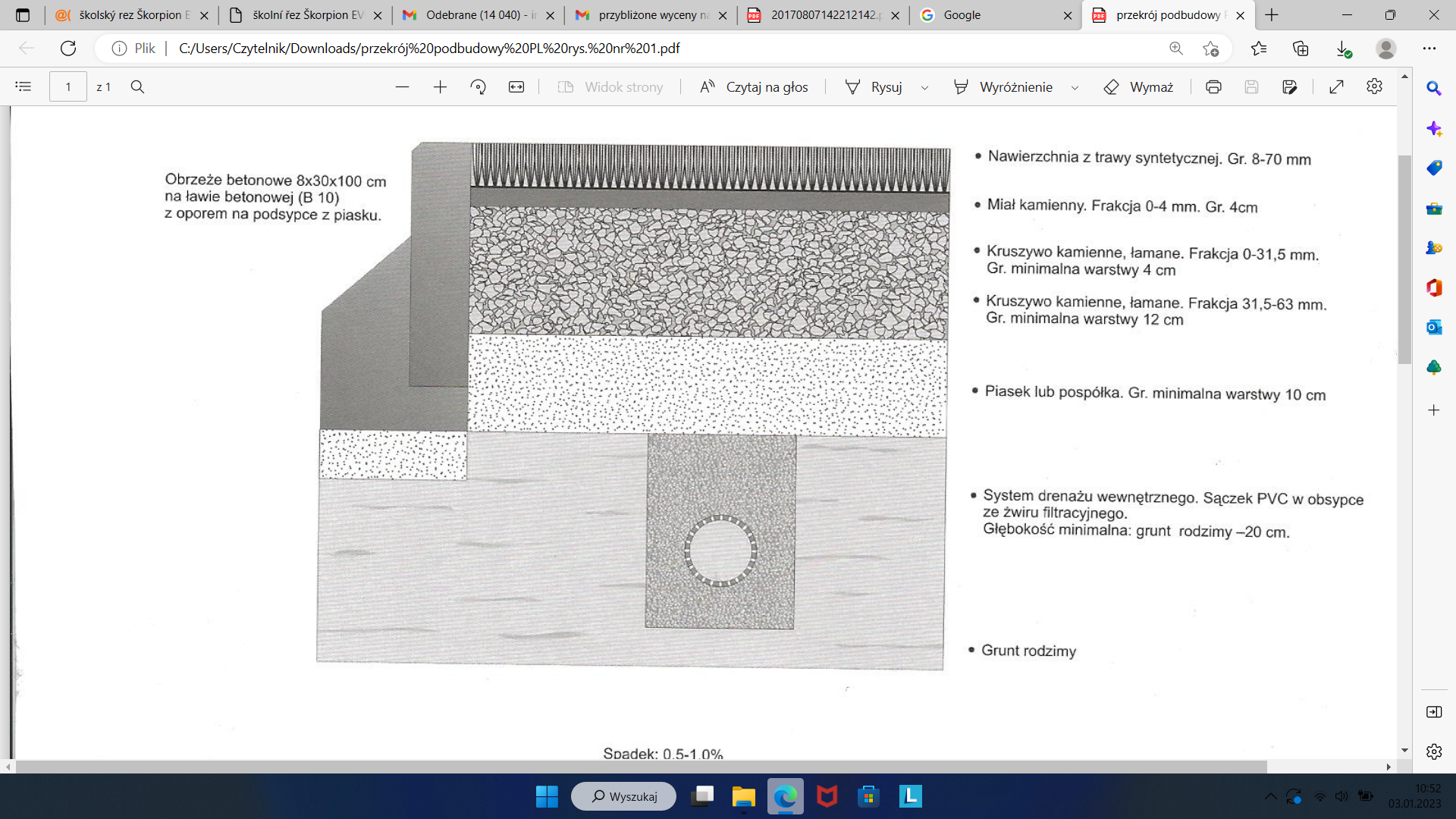 Warstwy odsączające z piasku gr.10 cmPodbudowa z tłucznia 31-63 mm gr. 15 cmPodbudowa z klińca 4-31 mm gr. 8 cmWarstwa wyrównawcza z grysu 0- 4 mm gr. 4 cm